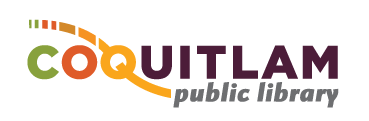 Item 05-01MINUTES of the Regular meeting of the Coquitlam Public Library Board held on Wednesday, October 25, 2017 in the Board Room, Coquitlam Public Library, 575 Poirier Street, Coquitlam, BCAlso Present:	Todd Gnissios, Executive Director	Silvana Harwood, Deputy Director & Director, Technologies	Anthea Goffe, Director, Community Engagement	Maryn Ashdown, Director, Customer Experiences	Sandra Haluk, Office Manager (minute taker)CALLED TO ORDERItem 	Call to Order #	76	THAT the meeting be called to orderMoved by Trustee WhelanSeconded by Trustee Djonlic	carriedAlice Hale, Chair called the meeting to order at 6:02 pmItem	Approval of Agenda#77	THAT the Agenda be receivedMoved by Trustee DjonlicSeconded by Trustee Hochstein	carriedApproval of Consent AgendaItems receivedItem	Documents, Reports, Correspondence	03-01	City of Coquitlam Cultural Summit, November 4, 2017	03-02	Call for Library Board Volunteers	03-03	Updated Library Trustee Contact Sheet	03-04	Board Christmas Dinner – confirmed dates	03-05	Legislature Hansard Excerpt, Estimates, question on library fundingItem	Publications/Newsletters		NoneItem	Board Minutes, Committees & Reports		05-01	Regular Board Meeting Minutes, September 27, 2017		05-02	Action & Issue Log Item	Other Meeting and Representative Reports		06-01	BCLTA Board Brief, October 2017#78	THAT the Consent Agenda be received Moved by Trustee SahotaSeconded by Trustee Adams	carriedItem	Action items arising from Consent Agenda		NoneItem	InterLINK Board Report – Trustee HochsteinNo meetingItem	Friends of the CPL – Trustee WhelanAGM - Saturday, September 30, 2017.  No change to Board DirectorsTrivia Night Fundraiser - discussions will begin next meeting.Moved a motion to donate to the Library’s Canada 150 Will be re-looking at Bridge Tournament fundraiser in 2018Exploring other fundraising opportunitiesItem	Council Report – City Councillor/Trustee ZarrilloCity is embarking on ‘Youth Strategy’Fraser Mills – development plan under further review and includes access to waterfrontRainbow Crosswalk approved - Burlington Drive by City HallSD43 secured a Longhouse (20’ x 20’) – location to be determinedItem	Director’s Report		In addition to written report received:Met with a Senior Manager in City Facilities to discuss options for the possible re-assignment of the Evergreen Project ‘City’ office space at City CentreMet with Councillor Wilson regarding accessibility concerns (‘Lift’ to the mezzanine) – Councillor Wilson following up with the City’s Accessibility CommitteeThank you to our Technical Services & Collections Staff - weeding efforts and processing new materials has shown an increase in circulation.Item	Financials - Received		12-01	Financials [activities, position & Library Link] ended September 2017		12-02	Financials [activities, position & Library Link] ended September 2017		12-03	Financials [activities, position & Library Link] ended September 2017In addition:  Retro and re-classification wages will impact 2018 budget#79	THAT the CPL Board accepts Financials as presentedMoved by Trustee DjonlicSeconded by Trustee Sahota	carriedITEMS FOR DISCUSSION AND/OR DECISION	New BusinessItem	2017 Poppy CampaignLetter received requesting authorization to sell poppies at both branches#80	THAT the CPL Board accepts the request of the 2017 Poppy Campaign as presentedMoved by Trustee HochsteinSeconded by Trustee Adams carriedItem	CFLA Executive Director’s Report	Received report dated September 21, 2017Previously incarnation was CLA – new Federation: CFLA (Canadian Federation of Library Association) has taken on national advocacy work of librariesAll future issues of report will be provided in the Consent AgendaOld Business		NoneIn-Camera Items #81	THAT the CPL Board moves in-cameraMoved by Trustee FisherSeconded by Trustee Whelan	carriedMoved in camera at 6:45 pm15  Item	Grievance/Arbitration – Award (documents public, discussion in-camera)Councillor/Trustee Zarrillo left the meeting at 7:00 pm Moved out of in-camera at 7:03 pm#82	THAT the CPL Board moves out of in-cameraMoved by Trustee HochsteinSeconded by Trustee Adams	carried16  Item	Adjournment#83	Motion to adjournMoved by Trustee HochsteinSeconded by Trustee Djonlic	carriedAdjourned at 7:03 pmTodd Gnissios, Director	Alice Hale, ChairSecretary to the Board	Library Board	Date Signed:    	Date Signed:   	Minutes taken by Sandra Haluk, Office ManagerPresent:Erin Adams, TrusteeMatt Djonlic, TrusteeJulie Fisher, TrusteeAlice Hale, ChairSandra Hochstein, TrusteeBrian McBride, TreasurerNaresh Sahota, Vice ChairDave Whelan, TrusteeBonita Zarrillo, Councillor/Trustee 